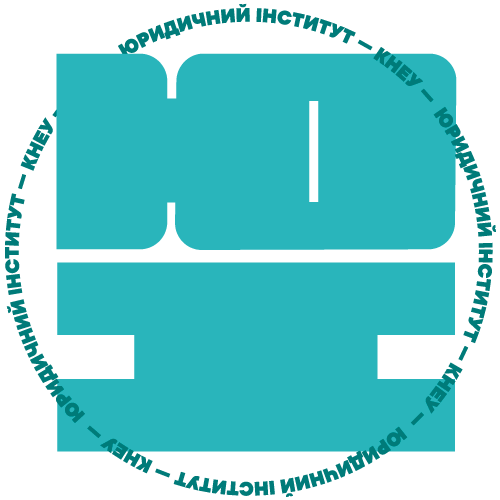 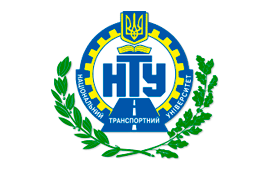 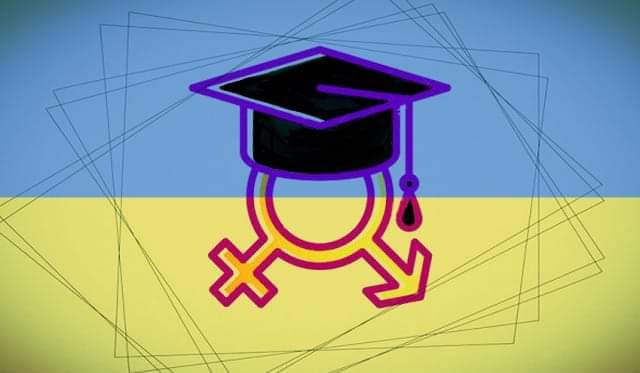 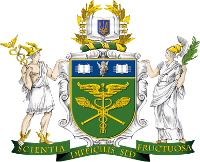 Шановні колеги, аспіранти та здобувачі вищої освіти!
Запрошуємо вас взяти участь
у міжнародній науково-практичній конференції
«Права та свободи людини в умовах
особливого періоду»,
яка буде організована спільно
кафедрою публічного та міжнародного права
ННІ «Юридичний інститут КНЕУ імені Вадима Гетьмана», кафедрою адміністративного, фінансового та інформаційного права Державного торгово-економічного університету та кафедрою конституційного та адміністративного праваНаціонального транспортного університетуза сприянням ГО «Українська платформа гендерної освіти»Дата та місце проведення: 5 червня 2023 року, 11.00, м. Київ
Форма проведення: дистанційнаДо участі запрошуються молоді вчені, докторанти, аспіранти, здобувачі, викладачі вітчизняних та зарубіжних закладів вищої освіти та студенти.За результатами конференції всі учасники отримають збірку матеріалів конференції в pdf форматі та сертифікат учасника. Участь у конференції для здобувачів вищої освіти та аспірантів
складає 250 гривень,  для інших науковців – безкоштовно.Тематичні напрямки конференції:
Конституційні гарантії реалізації та захисту прав та свобод людини під час воєнного стану; Міжнародна система захисту прав людини в умовах збройних конфліктів;Система правосуддя України в умовах війни;Забезпечення прав людини засобами публічного адміністрування в
особливий період;Сучасні проблеми адміністративного права та процесу;Кримінально-правова юстиція в умовах воєнного стану;Особливості фінансово-правових відносин на період воєнного стану;Мова конференції: українська, англійська.Іноземні спікери:1. Nicholas Zalewski, PhD, University of Naples Federico II, Naples, Italy UKRAINE AWAITS EU MEMBERSHIP STATUS: ONE YEAR AS A CANDIDATE COUNTRY AND ONGOING CHALLENGES2. Chiara Ferro, PhD, University of Naples Federico II, Naples, ItalyTIES BETWEEN IRAN AND THE GULF COOPERATION COUNCIL IN THE LIGHT OF THE NEW ALLIANCES3. Maria Nicola Buonocore, PhD, Comenius University in Bratislava, Bratislava, SlovakiaDIGITAL COHESION AND REGIONAL ECONOMIC DEVELOPMENT: SPATIAL RELATIONSHIP EVIDENCE FROM EU CENTRAL AND EASTERN COUNTRIES4. Cătălin-Gabriel, PhD Candidate Vice-president of Experts For Security And Global Affairs Association, Romania UKRAINE AND THE EUROPEAN PATH - INTEGRATIVE ELEMENTS OF DEMOCRATIZATION AND EUROPEAN INTEGRATION IN THE POST-WAR ERA5. Dario Russo, PhD, University of Naples Federico II, Naples, ItalyBUSINESS MODELS FOR JOURNALISM: A PROBLEM OF ECONOMIC SUSTAINABILITY AND DEMOCRACYСпікери:Шульженко Ф.П., завідувач кафедри теоретичної юриспруденції КНЕУ ім. Вадима Гетьмана, д.політ. наук, професор, Заслужений працівник освіти України «ПРАВА ЛЮДИНИ В СИСТЕМІ СПІЛЬНИХ ЄВРОПЕЙСЬКИХ ЦІННОСТЕЙ: ПРОБЛЕМИ РЕАЛІЗАЦІЇ В УМОВАХ ВОЄННИХ КОНФЛІКТІВ»Кузьменко О.В., завідувач кафедри публічного та міжнародного права КНЕУ ім. Вадима Гетьмана, д.ю.н., професор, Заслужений діяч науки і техніки «КОРУПЦІЯ В УМОВАХ ВІЙСЬКОВОГО ЧАСУ: ПРОБЛЕМИ ТА ШЛЯХИ ПРОТИДІЇ»Омельченко А.В., завідувач кафедри приватного права КНЕУ ім. Вадима Гетьмана, д.ю.н, професор «МЕТОДОЛОГІЧНІ ЗАСАДИ КОМПЕНСАЦІЇ МАТЕРІАЛЬНОЇ ТА МОРАЛЬНОЇ ШКОДИ СПРИЧИНЕНИХ У РЕЗУЛЬТАТІ ВІЙСЬКОВИХ ДІЙ» Гуржій А.В. доцент кафедри адміністративного, фінансового та інформаційного права ДТЕУ, к.ю.н. «THE CHALLENGES OF PERSONAL DATA PROTECTION REGULATION IN THE EUROPEAN UNION» Умови участі у конференції:Для участі у конференції необхідно до  5 червня 2023 року (включно):
1) заповнити заявку на участь у конференції за  за посиланням;
2) надіслати на електронну скриньку conference-kpmp@kneu.edu.ua тези доповіді (назва файлу має бути підписана українською мовою відповідно до прізвища та ініціалів учасника конференції та має містити у другій частині слово «тези» (наприклад, Іваненко С.М._тези).ZOOM посилання:Topic: Міжнародна науково-практична конференція «Права та свободи людини в умовах  особливого періоду»Time: Jun 5, 2023 11:00 AM HelsinkiJoin Zoom Meetinghttps://us02web.zoom.us/j/86772541938?pwd=L3EvblRjRUw5OVJyRzJmQTdxS0dWQT09Meeting ID: 867 7254 1938Passcode: 665952
Збірники тез та сертифікати будуть надіслані учасникам на електронну адресу, вказану у заявці до 30 липня 2023 року.Вимоги до тез:Обсяг – до 5 стор. формату А-4 у текстовому редакторі Microsoft Word for Windows 6.0, 7.0, 97, 2000, 2003, 2007 у вигляді файлу з розширенням *.doc; шрифт – Times New Roman; розмір кегеля – 14; міжрядковий інтервал - 1,5; абз. відступ – 10 мм; поля з усіх боків – 20 мм.При підготовці тез доповіді ОБОВ’ЯЗКОВО дотримуватися послідовності викладу нижче наведеної інформації за наявності.Послідовність розміщення матеріалів у тезах доповіді:напрямок конференції відповідно до тематики тез доповіді, прізвище та ініціали автора (-ів) (шрифт – напівжирний, вирівнювання по правому краю);посада, науковий ступінь, вчене звання, навчальний заклад, місце роботи (шрифт – курсив, вирівнювання по правому краю);назва тез конференції (великі літери, шрифт – напівжирний, вирівнювання по центру);текст;список використаної літератури.Сторінки не нумеруються.Назва файлу має бути підписана українською мовою відповідно до прізвища та ініціалів учасника конференції (наприклад, Іваненко І.І._тези).При надсиланні тез в «Тема» листа потрібно зазначати «ПІБ_тези».Використана література оформлюється в кінці тексту під назвою «Список використаної літератури» з урахуванням розробленого в 2015 році Національного стандарту України ДСТУ 8302:2015 «Інформація та документація. Бібліографічне посилання. Загальні положення та правила складання». У тексті виноски позначаються квадратними дужками із вказівкою в них порядкового номера джерела за списком та через кому – номера сторінки (сторінок), наприклад: [2, с. 291]. Інший спосіб оформлення використаної літератури не допускається.Посилання по тексту в квадратних дужках повинні бути виставлені власноруч автором, а не автоматично «кінцева» чи «присторінкова» виноска.Оргкомітет конференції:Організатор – кафедра публічного та міжнародного права ННІ «Юридичний інститут КНЕУ імені Вадима Гетьмана»  e-mail: kpmp@kneu.edu.uaОфіційна веб-сторінка: https://jf.kneu.edu.ua/ua/depts5/Finansovogo_prava/Співорганізатор: кафедра адміністративного, фінансового та інформаційного права Державного торговельно-економічного  університетуСпіворганізатор: кафедра конституційного та адміністративного праваНаціонального транспортного університетуСпіворганізатор – від ГО «Українська платформа гендерної освіти» - Гуржій А.В.